Anul școlar: 2023 – 2024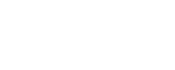 Unitatea de învățământ: .......................................................................Profesor: ...............................................................................................Aria curriculară: Limbă și comunicare – limbi moderneDisciplina de învățământ: Comunicare în limba modernă 1. EnglezăClasa IManualul utilizat: Comunicare în limba modernă 1. Engleză. Clasa I; autori: Herbert Puchta, Günter Gerngross and Peter Lewis- Jones, with Bianca Popa, Editura Art Klett, București, 2023Număr de ore pe săptămână: 1 orăTotal: 36 de săptămȃni PLANIFICARE CALENDARISTICĂ ANUALĂ PENTRU COMUNICARE ÎN LIMBA MODERNĂ 1. ENGLEZĂ. CLASA ICompetenţele generale și specifice din programa școlară, urmărite în unitățile de învățare1. Receptarea de mesaje orale simple1.1. Oferirea unei reacţii adecvate la o întrebare/ instrucţiune scurtă şi simplă rostită clar şi foarte rar, adresată cu atenţie de către interlocutor1.2. Recunoaşterea localizării elementare (stânga, dreapta, aici, acolo) a unor obiecte din universul imediat, în mesaje articulate clar şi rar1.3. Manifestarea curiozităţii faţă de sesizarea semnificaţiei globale a unor filme şi a unor cântece pentru copii în limba modernă respective2. Exprimarea orală în situaţii de comunicare uzuală2.1. Reproducerea unor cântece/poezii simple pentru copii2.2. Formularea unor mesaje scurte de prezentare personală (hobby-uri, adresa), cu sprijin din partea interlocutorului2.3. Participarea la jocuri de comunicare în care reproduce sau creează rime/mesaje scurte2.4. Exprimarea unei cereri simple pentru a obţine un obiect din universul imediat3. Receptarea de mesaje scrise simple3.1. Manifestarea curiozităţii pentru decodarea unor mesaje scrise simple şi scurte din universul imediat4. Redactarea de mesaje scrise simple în situaţii de comunicare uzuală4.1. Participarea la proiecte de grup, la nivelul clasei, în care elaborează cu sprijin scurte mesaje scrise1. Understand simple oral messages1.1. Provide an adequate reaction to a simple question/instruction articulated clearly and very slowly, by the interlocutor1.2. Recognise the basic position of objects from their immediate universe (on the right, on the left, here, there) in messages that are articulated slowly and clearly1.3. Show curiosity towards understanding the global meaning of children’s films and songs in English2. Speak in everyday communication situations2.1. Reproduce short, simple children’s songs/poems2.2. Communicate through short oral personal messages (e.g. speaking about their hobbies) with support from the intelocutor2.3. Take part in communication games by reproducing or creating short chants/messages2.4. Expressing a simple oral request in order to get an object from the immediate universe3. Understand simple written messages3.1. Show curiosity towards decoding simple, short written messages related to their immediate universe4. Write short simple messages in everyday communication situations4.1. Take part in group/class projects by producing short written messages with help from the teacherAnul școlar: 2023 – 2024Unitatea de învățământ: .......................................................................Profesor: ...............................................................................................Aria curriculară: Limbă și comunicare – limbi moderneDisciplina de învățământ: Comunicare în limba modernă 1. EnglezăClasa IManualul utilizat: Comunicare în limba modernă 1. Engleză. Clasa I; autori: Herbert Puchta, Günter Gerngross and Peter Lewis-Jones, with Bianca Popa, Editura Art Klett, București, 2023Număr de ore pe săptămână: 2 oreTotal: 36 de săptămȃniPLANIFICARE CALENDARISTICĂ ANUALĂ PENTRU COMUNICARE ÎN LIMBA MODERNĂ 1. ENGLEZĂ. CLASA ICompetenţele generale și specifice din programa școlară, urmărite în unitățile de învățare1. Receptarea de mesaje orale simple1.1. Oferirea unei reacţii adecvate la o întrebare/instrucţiune scurtă şi simplă rostită clar şi foarte rar, adresată cu atenţie de către interlocutor1.2. Recunoaşterea localizării elementare (stânga, dreapta, aici, acolo) a unor obiecte din universul imediat, în mesaje articulate clar şi rar1.3. Manifestarea curiozităţii faţă de sesizarea semnificaţiei globale a unor filme şi a unor cântece pentru copii în limba modernă respective2. Exprimarea orală în situaţii de comunicare uzuală2.1. Reproducerea unor cântece/poezii simple pentru copii2.2. Formularea unor mesaje scurte de prezentare personală (hobby-uri, adresa), cu sprijin din partea interlocutorului2.3. Participarea la jocuri de comunicare în care reproduce sau creează rime/mesaje scurte2.4. Exprimarea unei cereri simple pentru a obţine un obiect din universul imediat3. Receptarea de mesaje scrise simple3.1. Manifestarea curiozităţii pentru decodarea unor mesaje scrise simple şi scurte din universul imediat4. Redactarea de mesaje scrise simple în situaţii de comunicare uzuală4.1. Participarea la proiecte de grup, la nivelul clasei, în care elaborează cu sprijin scurte mesaje scrise1. Understand simple oral messages1.1. Provide an adequate reaction to a simple question/instruction articulated clearly and very slowly, by the interlocutor1.2. Recognise the basic position of objects from their immediate universe (on the right, on the left, here, there) in messages that are articulated slowly and clearly1.3. Show curiosity towards understanding the global meaning of children’s films and songs in English2. Speak in everyday communication situations2.1. Reproduce short, simple children’s songs/poems2.2. Communicate through short oral personal messages (e.g. speaking about their hobbies) with support from the interlocutor2.3. Take part in communication games by reproducing or creating short chants/messages2.4. Expressing a simple oral request in order to get an object from the immediate universe3. Understand simple written messages3.1. Show curiosity towards decoding simple, short written messages related to their immediate universe4. Write short simple messages in everyday communication situations4.1. Take part in group/class projects by producing short written messages with help from the teacherUnitatea de învățareCompetențe specificeConținuturiNumăr de oreSăptămânaObservațiiModulul I (7 săptămâni)Modulul I (7 săptămâni)Modulul I (7 săptămâni)Modulul I (7 săptămâni)Modulul I (7 săptămâni)Modulul I (7 săptămâni)Starter Unit:Friends1.1, 1.3, 2.1, 2.2, 2.3Greetings (1)What's your name?I'm Whisper.How old are you?I'm eight.Numbers 1 –10ColoursAsking for/supplying simple information (about name and age)Identifying coloursStory: Meet the Super Friends3S1 – S3Unit 1:
At School1.1, 1.2, 1.3, 2.1, 2.2, 2.3, 2.4Classroom ObjectsWhat's this? It's a (pencil.)Is it a pen?Yes, it is./ No, it isn’t.Open your book, please.Asking for/supplying simple informationIdentifying classroom objectsImperatives – simple requestsStory: Watch out, Flash!4S4 – S7Modulul II (7 săptămâni  – considerăm o săptămână din cele șapte ca fiind dedicată Școlii altfel)Modulul II (7 săptămâni  – considerăm o săptămână din cele șapte ca fiind dedicată Școlii altfel)Modulul II (7 săptămâni  – considerăm o săptămână din cele șapte ca fiind dedicată Școlii altfel)Modulul II (7 săptămâni  – considerăm o săptămână din cele șapte ca fiind dedicată Școlii altfel)Modulul II (7 săptămâni  – considerăm o săptămână din cele șapte ca fiind dedicată Școlii altfel)Modulul II (7 săptămâni  – considerăm o săptămână din cele șapte ca fiind dedicată Școlii altfel)Unit 2:
Let's Play1.1, 1.3, 2.1, 2.2, 2.3ToysHello. How are you?I'm fine, thanks.What's your favourite toy?My favourite toy's my (ball).It's a (new kite).It's an (ugly doll).GreetingTalking about favourite thingsDescribing thingsStory: The Go-kart Race 3S9 – S11 S8 poate fi săptămâna dedicată Școlii altfel.Revision 1Greetings, numbers, colours, classroom objects, toysAsking for/ supplying simple information (about name and age)Identifying colours/classroom objects/ toysTalking about favourite thingsDescribing things (in terms of colour)   1S12Unit 3:
Pet Show1.1, 1.2, 1.3, 2.1, 2.2, 2.3AnimalsOn the left/On the rightI like (dogs).I like (dogs) too. I don't like (dogs).Locating thingsExpressing likes/dislikesStory: The Spider     2(+ încă 2 în Modulul III)  S13 – S14Modulul III (5 săptămâni)Modulul III (5 săptămâni)Modulul III (5 săptămâni)Modulul III (5 săptămâni)Modulul III (5 săptămâni)Modulul III (5 săptămâni)Unit 3:
 Pet Show – continuare2               S15 – S16Unit 4:Lunchtime1.1, 1.2, 1.3, 2.1, 2.2, 2.3, 3.1FoodI've got a (sandwich) and an (apple).I haven't got a (banana).Have you got any (apples)?Yes, I have. / No, I haven't.Expressing possessionStory: The Pizza3S17 – S19Modulul IV (10 săptămâni – considerăm o săptămână din cele zece ca fiind Săptămâna verde)Modulul IV (10 săptămâni – considerăm o săptămână din cele zece ca fiind Săptămâna verde)Modulul IV (10 săptămâni – considerăm o săptămână din cele zece ca fiind Săptămâna verde)Modulul IV (10 săptămâni – considerăm o săptămână din cele zece ca fiind Săptămâna verde)Modulul IV (10 săptămâni – considerăm o săptămână din cele zece ca fiind Săptămâna verde)Modulul IV (10 săptămâni – considerăm o săptămână din cele zece ca fiind Săptămâna verde)Unit 5:
Family1.1, 1.2, 1.3, 2.1, 2.2, 2.3, 3.1, 4.1FamilyGreetings (2)This is my (brother).That's my (sister).Is that your (sister)?Yes, it is. / No, it isn't.Who's that?That's my (aunt/uncle).What's her/his name?Her/His name's (Sue/ Ben)Introducing peopleStory: What a Day!3S21 – S23S20 poate fi Săptămâna verde.Revision 2Animals, food, familyIdentifying animals/ family members/ food.Expressing possession.1S24Unit 6:
Get Dressed1.1, 1.2, 1.3, 2.1, 2.3, 3.1ClothesDo you like my (hat/shoes)?Yes, I do. / No, I don’t.There is / There are …Here/ThereTalking about likes/dislikesLocating thingsStory: The Cap3S25 – S27Unit 7:
The Robot1.1, 1.2, 1.3, 2.1, 2.2, 2.3, 2.4, 3.1, 4.1The BodyHobbiesI can stand on one leg.I can't touch my toes.Can you jump? /Can you touch your toes?Yes, I can. / No, I can't.Expressing/Talking about abilitiesStory: The Problem2(+ încă 2 în Modulul V)
S28 – S29Modulul V (7 săptămâni)Modulul V (7 săptămâni)Modulul V (7 săptămâni)Modulul V (7 săptămâni)Modulul V (7 săptămâni)Modulul V (7 săptămâni)Unit 7:The Robot – continuare2S30 – S31Unit 8:At the Beach1.1, 1.2, 1.3, 2.1, 2.2, 2.3, 2.4, 3.1, 4.1HolidaysLet's (listen to music)!Good idea! / I'm not sure.Where's the (orange book)?It's in the (green bag).Where are the (red books)?They're in the (yellow bag).Making/Responding to suggestionsAsking/Supplying information about locationStory: The Top of the Hill3S32 – S34Revision 3Clothes, the body, hobbies, holidaysTalking about likes/dislikesExpressing/Talking about abilitiesLocating things1S35Final RevisionThe topics and language from the entire Pupil’s Book 1S36Unitatea de învățareCompetențe specificeConținuturiNumăr de oreSăptămânaObservațiiModulul I (7 săptămâni)Modulul I (7 săptămâni)Modulul I (7 săptămâni)Modulul I (7 săptămâni)Modulul I (7 săptămâni)Modulul I (7 săptămâni)Starter Unit:Friends1.1, 1.3, 2.1, 2.2, 2.3Greetings (1)What's your name?I'm Whisper.How old are you?I'm eight.Numbers 1 –10ColoursAsking for/supplying simple information (about name and age)Identifying coloursStory: Meet the Super Friends4S1 – S2Unit 1:
At School1.1, 1.2, 1.3, 2.1, 2.2, 2.3, 2.4Classroom ObjectsWhat's this? It's a (pencil.)Is it a pen?Yes, it is. / No, it isn’t.Open your book, please.Asking for/supplying simple informationIdentifying classroom objectsImperatives – simple requestsStory: Watch out, Flash!Project5S3 – S5Unit 2:
Let's Play1.1, 1.3, 2.1, 2.2, 2.3ToysHello. How are you?I'm fine, thanks.What's your favourite toy?My favourite toy's my (ball).It's a (new kite).It's an (ugly doll).GreetingTalking about favourite thingsDescribing thingsStory: The Go-kart Race4S5 – S7Halloween     1S7Modulul II (7 săptămâni  – considerăm o saptămână din cele șapte ca fiind dedicată Școlii altfel)Modulul II (7 săptămâni  – considerăm o saptămână din cele șapte ca fiind dedicată Școlii altfel)Modulul II (7 săptămâni  – considerăm o saptămână din cele șapte ca fiind dedicată Școlii altfel)Modulul II (7 săptămâni  – considerăm o saptămână din cele șapte ca fiind dedicată Școlii altfel)Modulul II (7 săptămâni  – considerăm o saptămână din cele șapte ca fiind dedicată Școlii altfel)Modulul II (7 săptămâni  – considerăm o saptămână din cele șapte ca fiind dedicată Școlii altfel)Revision 1Greetings, numbers, colours, classroom objects, toysAsking for/supplying simple information (about name and age)Identifying colours/classroom objects/toysTalking about favourite thingsDescribing things (in terms of colour)4S9 – S10S8 poate fi săptămâna dedicată Școlii altfel.Unit 3:
Pet Show1.1, 1.2, 1.3, 2.1, 2.2, 2.3AnimalsOn the left/ On the rightI like (dogs).I like (dogs) too. I don't like (dogs)Locating thingsExpressing likes/dislikesStory: The SpiderProject6S11 – S13Christmas2S14Modulul III (5 săptămâni)Modulul III (5 săptămâni)Modulul III (5 săptămâni)Modulul III (5 săptămâni)Modulul III (5 săptămâni)Modulul III (5 săptămâni)Unit 4:Lunchtime1.1, 1.2, 1.3, 2.1, 2.2, 2.3, 3.1FoodI've got a (sandwich) and an (apple).I haven't got a (banana).Have you got any (apples)?Yes, I have. / No, I haven't.Expressing possessionStory: The Pizza5S15 – S17Unit 5:
Family1.1, 1.2, 1.3, 2.1, 2.2, 2.3, 3.1, 4.1FamilyGreetings (2)This is my (brother)That's my (sister)Is that your (sister?)Yes, it is. / No, it isn't.Who's that?That's my (aunt/uncle).What's her/ his name?Her/ His name's (Sue/Ben)Introducing peopleStory: What a Day!Project5 (+ încă 2 în Modulul IV)S17 – S19Modulul IV (10 săptămâni – considerăm o săptămână din cele zece ca fiind Săptămâna verde)Modulul IV (10 săptămâni – considerăm o săptămână din cele zece ca fiind Săptămâna verde)Modulul IV (10 săptămâni – considerăm o săptămână din cele zece ca fiind Săptămâna verde)Modulul IV (10 săptămâni – considerăm o săptămână din cele zece ca fiind Săptămâna verde)Modulul IV (10 săptămâni – considerăm o săptămână din cele zece ca fiind Săptămâna verde)Modulul IV (10 săptămâni – considerăm o săptămână din cele zece ca fiind Săptămâna verde)Unit 5:
Family – continuare2S21S20 poate fi Săptămâna verde.Revision 2Animals, food, familyIdentifying animals/ family members/ food.Expressing possession.2S22Unit 6:
Get Dressed1.1, 1.2, 1.3, 2.1, 2.3, 3.1ClothesDo you like my (hat/shoes)?Yes, I do. / No, I don’t.There is / There are …Here/ThereTalking about likes/dislikes.Locating thingsStory: The Cap6S23 – S25Unit 7:
The Robot1.1, 1.2, 1.3, 2.1, 2.2, 2.3, 2.4, 3.1, 4.1The BodyHobbiesI can stand on one leg.I can't touch my toes.Can you jump? /Can you touch your toes?Yes, I can. / No, I can't.Expressing/Talking about abilitiesStory: The ProblemProject6S26 – S28Easter2S29Modulul V (7 săptămâni)Modulul V (7 săptămâni)Modulul V (7 săptămâni)Modulul V (7 săptămâni)Modulul V (7 săptămâni)Modulul V (7 săptămâni)Unit 8:At the Beach1.1, 1.2, 1.3, 2.1, 2.2, 2.3, 2.4, 3.1, 4.1HolidaysLet's (listen to music)!Good idea! / I'm not sure.Where's the (orange book)?It's in the (green bag).Where are the (red books)?They're in the (yellow bag).Making/Responding to suggestionsAsking/Supplying information about location.Story: The Top of the Hill6S30 – S32Revision 3Clothes, the body, hobbies, holidaysTalking about likes/dislikesExpressing/Talking about abilitiesLocating things2S33Final RevisionThe topics and language from the entire Pupil’s Book 4S34 – S35Final Test2S36